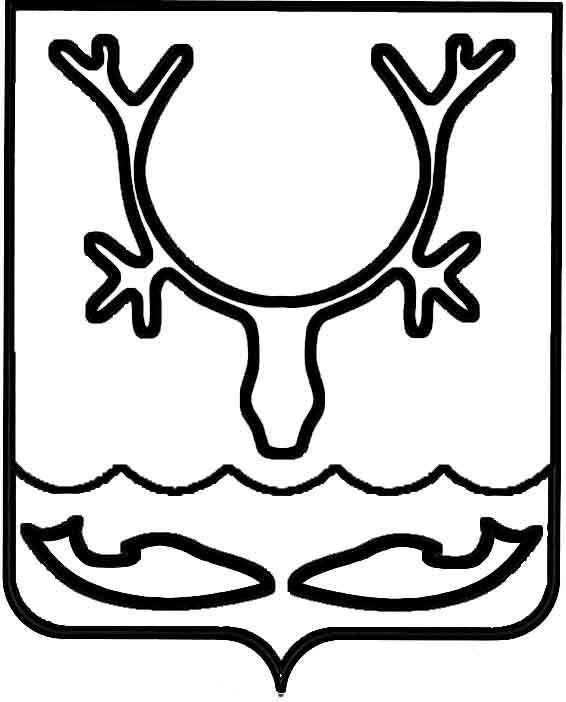 Администрация муниципального образования
"Городской округ "Город Нарьян-Мар"ПОСТАНОВЛЕНИЕО внесении изменений в Правила архитектурно-художественного оформления зданий, строений, сооружений, фасады которых определяют архитектурный облик сложившейся застройки на территории МО "Городской округ "Город Нарьян-Мар"В соответствии с Уставом муниципального образования "Городской округ "Город Нарьян-Мар", Градостроительным кодексом Российской Федерации, Жилищным кодексом Российской Федерации, Федеральным законом от 13.03.2006 
№ 38-ФЗ "О рекламе", Правилами и нормами по благоустройству территории 
и содержанию объектов, расположенных на территории МО "Городской округ "Город Нарьян-Мар", утвержденными решением Совета городского округа "Город 
Нарьян-Мар" от 01.06.2015 № 109-р, Администрация муниципального образования "Городской округ "Город Нарьян-Мар"П О С Т А Н О В Л Я Е Т:1.	Внести в Правила архитектурно-художественного оформления зданий, строений, сооружений, фасады которых определяют архитектурный облик сложившейся застройки на территории МО "Городской округ "Город Нарьян-Мар" (далее – Правила), утвержденные постановлением Администрации муниципального образования "Городской округ "Город Нарьян-Мар" от 10.01.2018 № 4, следующие изменения:1.1. Раздел 3 Правил дополнить пунктом 3.9 следующего содержания:"3.9. Для согласования информационной конструкции, не содержащей сведений рекламного характера, заявителем представляются следующие документы (сведения):1)	заявление о согласовании информационной конструкции, не содержащей сведений рекламного характера, в письменной форме согласно Приложению 2 
к Правилам; 2) фото фасада здания (склейка фото), включающее в себя имеющиеся 
на фасаде здания информационные конструкции, с отображением места размещения информационной конструкции, подлежащей согласованию;  3)	эскиз информационной конструкции, не содержащей сведений рекламного характера, с привязкой к месту ее установки (фотомонтаж).4)	копия документа, подтверждающего право размещения информационной конструкции на фасаде здания по указанному адресу (свидетельство о праве собственности, договор аренды и т.д.);5)	технические характеристики рекламной конструкции (геометрические размеры, материалы, способ нанесения изображения, подсветка, иные параметры).". 1.2.	Дополнить правила Приложением 2 (Приложение).2.	Настоящее постановление вступает в силу со дня его официального опубликования.Приложение к постановлению Администрации муниципального образования "Городской округ "Город Нарьян-Мар" от 29.05.2019 № 537"Приложение 2 к Правиламархитектурно-художественного оформления зданий, строений, сооружений, фасады которых определяют архитектурный облик сложившейся застройки на территории МО "Городской округ "Город Нарьян-Мар"	Главе города Нарьян-Мара ЗАЯВЛЕНИЕПрошу согласовать информационную конструкцию, не содержащую сведений рекламного характера. Вид информационной конструкции:_______________________________________________Размеры информационной конструкции:___________________________________________Подсветка   __________________________Прочие эффекты ___________________________Адрес размещения:_____________________________________________________________К заявлению прилагаю:________________________________________________________________________________________________________________________________________________________________________________________________________________________________________________ФИО Заявителя: _________________________________________________________________Организация: ___________________________ Должность: _____________________________Почтовый адрес: _________________________________________________________________Телефон (моб): _____________________________  e-mail: ______________________________“____”_____________________ 20__ г.                    Подпись Заявителя _________________   СОГЛАСИЕна обработку персональных данныхЯ,________________________________________________________________________,проживающий(ая) по адресу: ___________________________________________________________________________________________________________________________Паспорт: серия__________номер_____________________, выдан _________________                                                            (кем и когда)___________________________________________________________________________Место рождения:____________________________________________________________СНИЛС:_____________________________________________________________________выражаю свое согласие на обработку Администрацией муниципального образования "Городской округ "Город Нарьян-Мар" (адрес: 166000, НАО, г. Нарьян-Мар, 
ул. Ленина, д. 12) моих персональных данных (сбор, систематизацию, накопление, хранение, уточнение, использование, распространение (передачу данных определенному кругу лиц, третьим лицам, в государственные информационные системы), блокирование, уничтожение) как  с использованием средств автоматизации, так и без использования таких средств в целях рассмотрения моего заявления 
на получение мер социальной поддержки, социальной услуги. Перечень персональных данных, на обработку которых дается согласие, включает в себя любую информацию, представляемую в заявлении и других представляемых 
в Администрацию муниципального образования "Городской округ "Город 
Нарьян-Мар" документах в указанных выше целях. Я проинформирован(а), что  
под обработкой персональных данных понимаются действия (операции) 
с персональными данными в рамках выполнения Федерального закона  от 27.07.2006 
№ 152-ФЗ "О персональных данных". Настоящее согласие дано мной бессрочно 
с правом отзыва. Я оставляю за собой право отозвать настоящее согласие путем направления письменного заявления в Администрацию муниципального образования  "Городской округ "Город Нарьян-Мар". В этом случае Администрация муниципального образования "Городской округ "Город Нарьян-Мар" прекращает обработку персональных данных, а персональные данные подлежат уничтожению 
не позднее чем через  5 лет с даты прекращения обязательств сторон.Настоящее согласие вступает в действие с момента подписания.                               "__" _________ ____ г. _____________________                                                       (подпись заявителя)29.05.2019№537Глава города Нарьян-Мара О.О. Белак